ПОЛОЖЕНИЕо проведении конкурса на лучший сценарий
видеоролика песни Восточного института, приуроченной к
30-летию Восточного институтаОБЩИЕ ПОЛОЖЕНИЯ1.1 Целью конкурса является разработка сценария для видеоролика песни Восточного института1.2 По итогам конкурса будут определены: победитель и номинанты, а также будут отмечены наиболее креативные участникиУПРАВЛЕНИЕ КОНКУРСОМ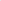  Организатором конкурса является Восточный институт Бурятского государственного университета имени Доржи Банзарова Юридический адрес ул. Ранжурова 4, ауд. 8126, тел. 29-71-69 Непосредственное проведение конкурса осуществляет Дирекция Восточного института, Студенческое Научное общество Восточного института и Студенческое самоуправление Восточного института Для проведения конкурса Восточный институт формирует независимое компетентное жюри из числа экспертов. Жюри оценивает работы индивидуально.Жюри:проводит экспертизу материалов, представленных на конкурсподводит итоги конкурса и определяет победителя ФИНАНСИРОВАНИЕ КОНКУРСА3.1 Расходы на подготовку и проведение конкурса несет организатор конкурса3.2 К финансированию и освещению конкурса в СМИ могут быть привлечены сторонние организации3.3 Расходные материалы для изготовления пакетов участника, а также иные расходы, связанные с созданием сценария, несут сами участники конкурса.КРИТЕРИИ ОЦЕНКИ КОНКУРСНЫХ РАБОТ4.1 Поступившие на конкурс пакеты участника оцениваются жюри конкурса по следующим критериям:- соответствие цели конкурса- композиционное исполнение- соответствие культурным, моральным и этическим нормам4.2 Дополнительные критерии оценки:- глубина и многоплановость- оригинальность- универсальность, лаконичность и понятность- художественность и эстетичность4.3 Оргкомитет и жюри конкурса оставляют за собой право вносить дополнения в критерии оценки конкурсных работ4.4 Участник конкурса несет моральную ответственность за качество и авторство подаваемой на конкурс работы5. ПОРЯДОК УЧАСТИЯ В КОНКУРСЕ 
И ПОРЯДОК ПРОВЕДЕНИЯ КОНКУРСА5.1. В конкурсе могут принять участие все желающие5.2 К участию в конкурсе допускаются работы, соответствующие настоящему Положению5.3 Конкурс проводится в соответствии с законодательством РФ о публичном конкурсе и авторском праве5.4 Проекты могут быть выполнены как отдельными авторами, так и авторскими коллективами. Участие в конкурсе бесплатное. Количество работ от одного автора не ограничено5.5 Регистрация участников конкурса и прием авторских работ проводится в срок до 30 сентября 2021 г.5.6 	Порядок регистрации участников конкурса и работ, подаваемых на конкурс:5.6.1 В случае если размер работы вместе с исходными материалами не превышает 2 МВ, проект и исходные материалы могу быть высланы на электронный адрес оргкомитета конкурса:  sss.orientalinst@gmail.com@sno_vi_bsu5.6.2 Если работа с исходными материалами превышает 2 МВ, то быть размещена на диске (онлайн) и выслана по почте5.6.3 Работа также может быть размещена на одном из файлообменников и выслано письмо на электронный адрес оргкомитета с указанием ссылки для скачивания или предоставлен по адресу оргкомитета Конкурса5.6.4 Каждой работе присваивается индивидуальный номер5.7 Оценка жюри конкурсных работ участников состоится с 30 сентября по 15 октября 2021 года. Решение принимается открытым голосованием простым большинством голосов5.8 Не подлежат рассмотрению материалы, подготовленные с нарушением требований к их оформлению, а также поступившие позже указанного срока5.9 Жюри и Оргкомитет конкурса оставляют за собой право не принимать к рассмотрению и не присуждать победу работам, не соответствующим требованиям Конкурса5.10 Решение жюри является окончательным и не подлежит пересмотру. По итогам Конкурса определяется один победитель и номинанты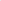 5.11 Окончательные итоги конкурса будут объявлены 15 октября 2021 г. Информация о победителе будет размещена на официальном аккаунте instagram (sno_vi_bsu) и vk (https://vk.com/scientific_society_orientalinst), также победитель получит официальное уведомление5.12 Автор победившей работы (пакета участника) будет награжден денежной премией и отмечен сертификатом победителя конкурса. В случае если работа имеет несколько авторов (авторская группа) премия распределяется между авторами в соответствии с протоколом, подписанным всеми членами рабочей группы и председателем Оргкомитета5.13 Сценарий будет признан официальным для использования в честь юбилея института после его утверждения Дирекцией Восточного института бессрочно